RIWAYAT HIDUP PENULIS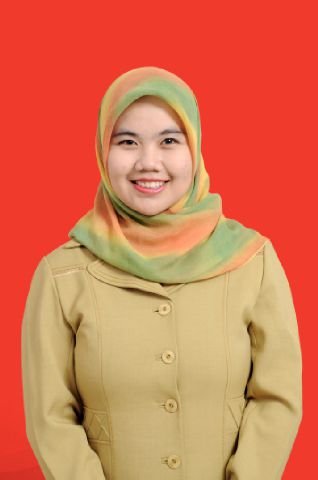 Penulis merupakan  anak ketiga dari pasangan suami istri Bapak H.R Taryono  dan Ibu Hj. Naning Yuningsih Penulis menempuh pendidikan  Sekolah Dasar di SDN Moch Toha 3 lulus tahun 2003.  Pendidikan sekolah menengah pertama di SMPN 40 Bandung lulus tahun 2006. Pendidikan sekolah atas di SMAN 1 Dayeuhkolot lulus tahun 2009. Pada tahun 2010 penulis melanjutkan pendidikan di Universitaa Pasundan Bandung dengan mengambil Program Studi Pendidikan Guru Sekolah Dasar.